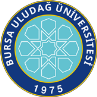 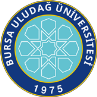 SAĞLIK BİLİMLERİ ENSTİTÜSÜ / 2022-2023 EĞİTİM-ÖĞRETİM YILI / BAHAR DÖNEMİProgramı	:	Yüksek Lisans	Tezsiz Yüksek Lisans	Doktora Anabilim Dalı  / Bilim Dalı	: Veteriner Farmakoloji ve Toksikoloji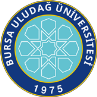 SAĞLIK BİLİMLERİ ENSTİTÜSÜ / 2022-2023 EĞİTİM-ÖĞRETİM YILI / BAHAR DÖNEMİProgramı	:	Yüksek Lisans	Tezsiz Yüksek Lisans	Doktora Anabilim Dalı  / Bilim Dalı	: Veteriner Farmakoloji ve Toksikolojiİlk Yayın Tarihi: 29.04.2021	Revizyon No/Tarih:0	Sayfa 1 / 1Web sitemizde yayınlanan son versiyonu kontrollü dokümandır.İlk Yayın Tarihi: 29.04.2021	Revizyon No/Tarih:0	Sayfa 1 / 1Web sitemizde yayınlanan son versiyonu kontrollü dokümandır.Dersin KoduDersin AdıDersinDersinDersinDersinDersinÖğretim Üyesi Adı SoyadıSınav TarihiSınav SaatiSınavın YeriDersin KoduDersin AdıTürüTULAKTSÖğretim Üyesi Adı SoyadıSınav TarihiSınav SaatiSınavın YeriSEB5002Vet-BiyoistatistikZ2205Dr.Öğr.Üyesi Ender UZABACI21.06.202310:00İlgili Ana Bilim DalıVFR5184Uzmanlık Alan Dersi IV (Tuğçe Atan)Z405  Prof. Dr. Hasan Hüseyin ORUÇ20.06.202309:00 İlgili Anabilim DalıVFR5194Tez Danışmanlığı IV (Tuğçe Atan)Z0125 Prof. Dr. Hasan Hüseyin ORUÇ20.06.202313:00 İlgili Anabilim DalıVFR5002DENEYSEL FARMAKOLOJİZ124Prof.Dr. Murat CENGİZ23.06.202309:00 İlgili Anabilim DalıVFR5004İNORGANİK ZEHİRLERZ25Prof.Dr. Songül SONAL23.06.202311:00 İlgili Anabilim DalıVFR5006TOKSİKOLOJİDE TANIZ225Prof. Dr. Hasan Hüseyin ORUÇ23.06.202313:00 İlgili Anabilim DalıVFR5172SEMİNERZ25Prof. Dr. Hasan Hüseyin ORUÇ23.06.202315:00 İlgili Anabilim DalıVFR5192Tez Danışmanlığı II (İsmail Ekşi)Z11Prof. Dr. Hasan Hüseyin ORUÇ23.06.202316:00 İlgili Anabilim DalıVFR5010PESTİSİDLERS25Prof. Dr. Hasan Hüseyin ORUÇ24.06.202311:00 İlgili Anabilim DalıVFR5192Tez Danışmanlığı II (Azizahan Tursunova)Z11Prof.Dr. Murat CENGİZ23.06.202315:00 İlgili Anabilim DalıVFR5182YÜKSEK LİSANS UZMANLIK ALAN DERSİ IIS45Prof.Dr. Murat CENGİZ23.06.202316:00 İlgili Anabilim DalıVFR5172SEMİNERZ25Prof. Dr. Murat CENGİZ24.06.202309:00 İlgili Anabilim DalıVFR5008TIBBİ ve ZEHİRLİ BİTKİLERS25Prof.Dr. Songül SONAL24.06.202313:00 İlgili Anabilim DalıDersin KoduDersin AdıDersinDersinDersinDersinDersinÖğretim Üyesi Adı SoyadıSınav TarihiSınav SaatiSınavın YeriDersin KoduDersin AdıTürüTULAKTSÖğretim Üyesi Adı SoyadıSınav TarihiSınav SaatiSınavın YeriVFR6022FARMAKOLOJİ VE TOKSİKOLOJİDE BİLİMSEL ARAŞTIRMA İLKELERİZ203Prof. Dr. Hasan Hüseyin ORUÇ20.06.202315:30İlgili Ana Bilim DalıSAB5002Vet-BiyoistatistikZ2205Dr.Öğr.Üyesi Ender UZABACI22.06.202310:00İlgili Ana Bilim DalıSEB6002İleri İstatistiksel YöntemlerS2205Dr.Öğr.Üyesi Ender UZABACI22.06.202314:00İlgili Ana Bilim DalıSAB6008 Fikirden PatenteS203 Prof.Dr. Gülşah Çeçener19.06.202313:00 Tıbbi Biyoloji Ana Bilim DalıSAB6006Bilimsel Makale Yazma Ve Yayinlama SüreciS203Prıf. Dr. Neriman Akansel21.06.202310:00Hemşirelik Anabilim DalıSAB6004Sağlık Hukukunun Genel İlkeleriS103Dr.Öğr.Üyesi Ayşenur Şahiner Caner20.06.202314:40Enstitü A SalonuVFR6020Klinik Farmakoloji ve Rasyonel TedaviS204Prof. Dr. Hasan Hüseyin ORUÇ20.06.202310:00İlgili Ana Bilim DalıVFR6006Antelmentik ve Antiprotozoer İlaçlarS204Prof. Dr. Hasan Hüseyin ORUÇ20.06.202313:00İlgili Ana Bilim DalıVFR6004Bakteriyel Enfeksiyonların KemoterapisiS205Prof.Dr. Murat CENGİZ21.06.202313:00İlgili Ana Bilim DalıVFR6016Çevre ToksikolojisiS205Prof.Dr. Songül SONAL21.06.202315:00İlgili Ana Bilim DalıVFR6198Tez Danışmanlığı VIII (H.Aysın USTA)  Z0125Prof. Dr. Hasan Hüseyin ORUÇ20.06.202311:00İlgili Ana Bilim DalıVFR6192Tez Danışmanlığı II (Nurçin Yılmaz) Z011Prof. Dr. Hasan Hüseyin ORUÇ22.06.202311:00İlgili Ana Bilim DalıVFR6188Uzmanlık Alan Dersi VIII (H.Aysın USTA)Z405Prof. Dr. Hasan Hüseyin ORUÇ20.06.202314:00İlgili Ana Bilim DalıVFR6172Seminer (Nurçin Yılmaz)Z025Prof. Dr. Hasan Hüseyin ORUÇ22.06.202315:00İlgili Ana Bilim Dalı: